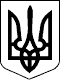 РАХІВСЬКА РАЙОННА державна адміністраціяЗАКАРПАТСЬКОЇ  ОБЛАСТІР О З П О Р Я Д Ж Е Н Н Я30.06.2020                                             Рахів                                                     № 202Про надання матеріальної допомоги  	      Відповідно до статей 6, 23 і 39 Закону України „Про місцеві державні адміністрації”, на виконання рішення  районної ради від 21 грудня 2017 року № 295 ,,Про районну Програму на 2018-2020 роки щодо соціальної підтримки, адаптації військовослужбовців учасників антитерористичної операції та членів їх сімей, вшанування пам’яті загиблих” та рішення районної комісії з питань надання одноразової грошової матеріальної допомоги малозахищеним громадянам, які опинилися в складних життєвих обставинах та іншим категоріям громадян, від 23 червня 2020 року протокол № 7, з метою покращення добробуту військовослужбовців учасників антитерористичної операції:  1. Управлінню соціального захисту населення райдержадміністрації    (Кобаса Н.Ю.) надати матеріальну допомогу особам, які опинилися в складних життєвих обставинах та звернулися за допомогою у 2020 році, згідно з додатком в сумі 3500,00 (три тисячі п’ятсот) гривень за рахунок коштів, передбачених у районному бюджеті на виконання районної  Програми на 2018-2020 роки щодо соціальної підтримки, адаптації військовослужбовців учасників антитерористичної операції та членів їх сімей, вшанування пам’яті загиблих.           2. Контроль за виконанням цього розпорядження покласти на першого заступника голови державної адміністрації Турока В. С.      Голова державної адміністрації	                                            Віктор МЕДВІДЬНачальник управління  соціальногозахисту населення райдержадміністрації                           Наталія КОБАСАДодатокдо розпорядження30.06.2020 № 202Додатокдо розпорядження30.06.2020 № 202СПИСОКосіб, які у 2020 році  звернулися за соціальною підтримкою як  військовослужбовці учасники антитерористичної операції, яким буде надана  матеріальної допомоги за рахунок коштів, передбачених для фінансування Програми на 2018-2020 роки щодо соціальної підтримки, адаптації військовослужбовців учасників антитерористичної операції та членів їх сімей, вшанування пам’яті загиблихСПИСОКосіб, які у 2020 році  звернулися за соціальною підтримкою як  військовослужбовці учасники антитерористичної операції, яким буде надана  матеріальної допомоги за рахунок коштів, передбачених для фінансування Програми на 2018-2020 роки щодо соціальної підтримки, адаптації військовослужбовців учасників антитерористичної операції та членів їх сімей, вшанування пам’яті загиблихСПИСОКосіб, які у 2020 році  звернулися за соціальною підтримкою як  військовослужбовці учасники антитерористичної операції, яким буде надана  матеріальної допомоги за рахунок коштів, передбачених для фінансування Програми на 2018-2020 роки щодо соціальної підтримки, адаптації військовослужбовців учасників антитерористичної операції та членів їх сімей, вшанування пам’яті загиблихМИКУЛЯКЯрослав Михайлович500ОВОД Сергій Леонідович500РЕТІЗНИК Іван Іванович                        2000СТАРКОВ  Юрій Миколайович500ВСЬОГО:3500